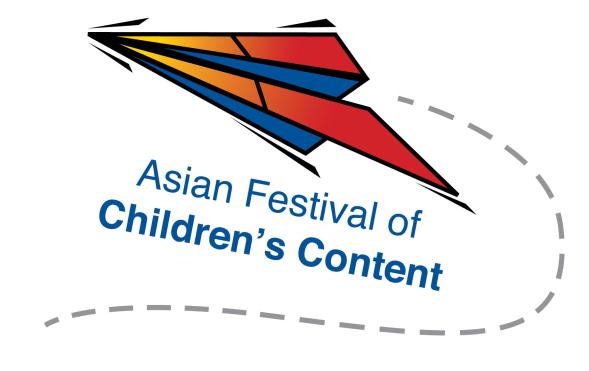 Speed Pitching (Writing) 
17 May 2017 (Wednesday), 2.00pm – 4.15pm
The Pod, National Library BuildingTo register for a pitching slot, send this completed registration form and a screenshot of your AFCC Writers & Illustrators Conference ticket, to nurhuda@bookcouncil.sg by 14 April 2017. Note: 1-Day Pass or 3-Day Pass ticket holders of AFCC Writers & Illustrators Conference are eligible for Speed Pitching (Writing). Selected applicants will be contacted via email.Please underline the panellists you wish to pitch to (up to 2 names):Petra Nagyová DžerengováAndrea Pasion-FloresLydia LeongCynthea LiuYong Shu ChiangNote: To ensure the smooth transition of the programme, we urge all selected participants not to hand over hard copies of manuscripts to the panellists. In the event that they are interested in your story, the panellists will ask for soft copies.Name: Name: Mr/Ms/Mrs/DrAddress:Address:Address:Tel:Mobile:	Fax:Email address:Email address:Email address:Email address:Company/Organisation :Company/Organisation :Company/Organisation :Company/Organisation :Company/Organisation :Designation:Designation:Designation:Designation:Designation:About your pitchAbout your pitchAbout your pitchPlease underline the format of your story:Please underline the format of your story:Please underline the format of your story:Picture bookMiddle-gradeYoung adultPicture bookMiddle-gradeYoung adultComicsShort storiesOthers; please specify: ________________Please underline the genre of your story:Please underline the genre of your story:Please underline the genre of your story:FantasyHorrorHumour FantasyHorrorHumour RomanceSci-fiOthers; please specify: ________________Target reader’s age:Summary of your story (200-300 words): Summary of your story (200-300 words): Summary of your story (200-300 words): Please briefly explain the appeal of your story (200-300 words):Please briefly explain the appeal of your story (200-300 words):Please briefly explain the appeal of your story (200-300 words):